ПРОЕКТ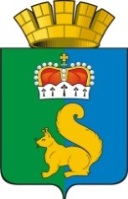 ПОСТАНОВЛЕНИЕАДМИНИСТРАЦИИ ГАРИНСКОГО ГОРОДСКОГО ОКРУГАВ соответствии с Федеральным законом от 6 октября 2003 года № 131-ФЗ «Об общих принципах организации местного самоуправления в Российской Федерации», Федеральным законом от 27 июля 2010 года № 210-ФЗ «Об организации предоставления государственных и муниципальных услуг», Федеральным законом от 18 июля 2019 года № 184-ФЗ «О внесении изменений в Федеральный закон «О социальной защите инвалидов в Российской Федерации», постановлением главы Гаринского городского округа от 27 декабря 2018 года № 253 «О разработке и утверждении административных регламентов осуществления муниципального контроля и административных регламентов предоставления муниципальных услуг», руководствуясь Уставом Гаринского городского округа,        ПОСТАНОВЛЯЮ:Изложить Приложение №2 административного регламента предоставления государственной услуги, утвержденного постановлением  администрации Гаринского городского округа от 31.01.2020 №33 «Об утверждении административного регламента предоставления государственной услуги «Предоставление отдельным категориям граждан компенсаций расходов на оплату жилого помещения и коммунальных услуг» на территории Гаринского городского округа»  в новой редакции (Прилагается).2. Настоящее постановление вступает в силу с 01 сентября  2020 года.3.Настоящее постановление  опубликовать (обнародовать).Глава Гаринского городского округа                                        С.Е. ВеличкоПриложение К постановлению администрацииГаринского городского округа от «__» ___________ 2020 № ______Приложение №2К Административному регламентупо предоставлению государственной услуги«Предоставление отдельным категориям граждан компенсаций расходов на оплату жилого помещения и коммунальных услуг» на территорииГаринского городского округаРешениео назначении компенсации расходов на оплату жилого помещения и коммунальных услугНазначить гражданину (ке) _____________________________________________________Паспорт гражданина РФ серии _________ № ___________________, выдан _____________________________________________________________________________Проживающему (ей) по адресу: __________________________________________________________________________________________________________________________________________________________В соответствии с ___________________________________________________________________________________________________________________________________________ Ежемесячную компенсацию расходов на оплату жилого помещения и коммунальных услуг, на период, бессрочно ____________________________________________________, Компенсацию расходов на оплату твердого топлива (уголь, дрова) и его доставку сроком на один год, период ___________________________________________________________Способ выплаты: ______________________________________________________________Руководитель уполномоченного органа ___________________________________________                                                                 М.П.Исполнитель __________________________________________________________________РешениеОб отказе в назначении компенсации расходов за жилое помещение и коммунальные услугиОтказать гр.___________________________________________________________________Проживающему по адресу: __________________________________________________________________________________________________________________________________________________________В назанчении компенсации расходов на оплату жилого помещения и коммунальных услуг, компенсации расходов на оплату твердого топлива (уголь, дрова) и его доставку (нужное подчеркнуть)По причине ________________________________________________________________________________________________________________________________________________Руководитель уполномоченного органа ___________________________________________                                                                 М.П.Исполнитель __________________________________________________________________«20» июля 2020п.г.т. Гари№О внесении изменений в постановление  администрации Гаринского городского округа от 31.01.2020 №33 «Об утверждении административного регламента предоставления государственной услуги «Предоставление отдельным категориям граждан компенсаций расходов на оплату жилого помещения и коммунальных услуг» на территории Гаринского городского округа»О внесении изменений в постановление  администрации Гаринского городского округа от 31.01.2020 №33 «Об утверждении административного регламента предоставления государственной услуги «Предоставление отдельным категориям граждан компенсаций расходов на оплату жилого помещения и коммунальных услуг» на территории Гаринского городского округа»О внесении изменений в постановление  администрации Гаринского городского округа от 31.01.2020 №33 «Об утверждении административного регламента предоставления государственной услуги «Предоставление отдельным категориям граждан компенсаций расходов на оплату жилого помещения и коммунальных услуг» на территории Гаринского городского округа»О внесении изменений в постановление  администрации Гаринского городского округа от 31.01.2020 №33 «Об утверждении административного регламента предоставления государственной услуги «Предоставление отдельным категориям граждан компенсаций расходов на оплату жилого помещения и коммунальных услуг» на территории Гаринского городского округа»